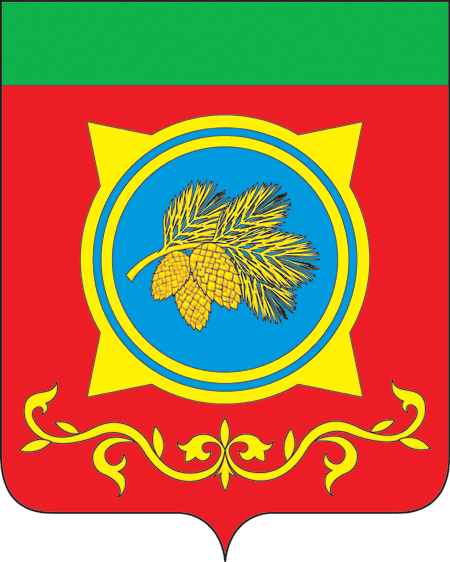 Российская ФедерацияРеспублика ХакасияАдминистрация Таштыпского районаРеспублики ХакасияПОСТАНОВЛЕНИЕ21.08.2023 г.                                         с.Таштып                                             №  393О проведении штабной тренировки на объектах жилищно-коммунального     хозяйства и энергетики  На основании Федерального Закона Российской Федерации от 21.12.1994 г. № 68-ФЗ «О защите населения и территорий от чрезвычайных ситуаций природного и техногенного характера», Закона Республики Хакасия от 17.11.1998 г. № 43 «О защите населения и территорий от чрезвычайных ситуаций природного и техногенного характера в Республике Хакасия», «Организационных указаний на подготовку и проведение тренировки» Управления по ГО, ЧС и ПБ Республики Хакасия от 04.08.2023г. № 360-1549-ВК,  Плана основных мероприятий муниципального образования Таштыпский район в области гражданской обороны, предупреждения и ликвидации чрезвычайных ситуаций, обеспечения пожарной безопасности и безопасности людей на водных объектах на 2023 год, с целью выработки единых требований по реагированию на чрезвычайные ситуации, вызванных авариями на объектах жилищно-коммунального хозяйства и энергетики Таштыпского района, руководствуясь п.7, п.21 ч.1 ст.8,  п.3 ч.1 ст.29 Устава    муниципального    образования       Таштыпский      район    от      24.06.2005г., Администрация Таштыпского района  постановляет:         1. Принять участие 07 сентября 2023 года в штабной тренировке по теме: «Организация взаимодействия органов управления по делам ГО,ЧС, сил и средств муниципальных звеньев территориальной подсистемы РСЧС по реагированию на чрезвычайные ситуации, вызванные авариями на объектах ЖКХ и энергетики».         2. Утвердить организационные указания на проведение тренировки (приложение 1).      3. Утвердить таблицу сигналов на штабную тренировку (приложение 2)       4. Утвердить календарный план подготовки органов управления, сил и средств Таштыпского района к проведению тренировки (приложение 3).       5. Отделу по делам гражданской обороны, чрезвычайных ситуаций и мобилизационной работе Администрации Таштыпского района (А.К.Бугаев) до 05 сентября 2023 года спланировать, и организовать подготовку органов управления, сил и средств Таштыпского района привлекаемых на тренировку.       6. Контроль за исполнением настоящего постановления оставляю за собой. Глава Таштыпского района                                                                        Н.В.Чебодаев                                            Приложение 1                                                                                 к постановлению Администрации                                                                                 Таштыпского района                                                                                 21.08.2023 г. № 393                           I. Организационные указанияна проведение тренировки Тема«Организация взаимодействия органов управления по делам ГО,ЧС, сил и средств муниципальных звеньев территориальной подсистемы РСЧС по реагированию на чрезвычайные ситуации, вызванные авариями на объектах ЖКХ и энергетики».    Учебные цели:1) Оценка готовности органов управления по делам ГО и ЧС муниципального образования к ликвидации последствий аварий на коммунально-энергетических сетях.2) Проверка реальности плана действий Республики Хакасия, плана действий муниципального образования по предупреждению и ликвидации чрезвычайных ситуаций при угрозе и возникновении ЧС, вызванные авариями на объектах ЖКХ и энергетики.3) Отработка системы подготовки предложений в решения председателя КЧС и ПБ муниципального образования на ликвидацию последствий ЧС, вызванных авариями на объектах ЖКХ и энергетики, обмена информацией с ведомствами и организациями  Таштыпского района, привлекаемыми для проведения АСиДНР;4) Принятие решения руководящим составом муниципального образования по эвакуации населения при угрозе и возникновении ЧС.5) Оценка способности отдела по делам ГО и ЧС, диспетчеров ЕДДС муниципального образования организовать работу в режиме Повышенной готовности и режиме Чрезвычайной ситуации, готовить предложения руководству Республики Хакасия, главе муниципального образования по обеспечению населения, пострадавшего в результате чрезвычайной ситуации.Время проведения:            07 сентября 2023 года с 9.00 до 16.30.Место проведения: Администрация Таштыпского районаРуководство тренировкой:Председатель комиссии по предупреждению и ликвидации чрезвычайных ситуаций и обеспечения пожарной безопасности Администрации Таштыпского района Н.В.ЧебодаевСостав участников тренировки:1) комиссия по предупреждению и ликвидации чрезвычайных ситуаций и обеспечения пожарной безопасности Администрации Таштыпского района;2) эвакуационная комиссия при Администрации Таштыпского района;3) единая дежурно-диспетчерская служба Администрации Таштыпского район;4) отдел по делам гражданской обороны, чрезвычайных ситуаций и мобилизационной работе Администрации Таштыпского района;5) Администрация Таштыпского сельсовета;6) коммунально-техническая аварийно-спасательная служба 	администрации Таштыпского района (МУП «Таштыпская Автоколонна»);7) аварийно-спасательная служба энергоснабжения и светомаскировки Таштыпского района (Таштыпского РЭС);8) служба обеспечения оповещения и связи (УТЭ Таштыпского района ОАО «Ростелеком»);9) медицинская служба Таштыпского района (ГБУЗ РХ «Таштыпская РБ»);10) служба охраны общественного порядка (Отделения МВД РФ по Таштыпскому району);11) автомобильно-дорожная аварийно-спасательная служба Таштыпского района (ГУП РХ «Таштыпское ДРСУ»);12) противопожарная аварийно-спасательная служба Таштыпского района (ОПС РХ-6);13) едино дежурно-диспетчерская служба Администрации Таштыпского района 14) должностные лица органов управления, сил и средств районного звена территориальной подсистемы предупреждения и ликвидации чрезвычайных ситуаций Республики Хакасия РСЧС, предприятий, организаций и учреждений по решению заместителя Главы Таштыпского района в соответствии с планом действий муниципального образования по предупреждению и ликвидации ЧС природного и техногенного характера.Организация связи и управления, связи и оповещения:Информацию по тренировке (сигналы, донесения) передавать по существующим каналам связи и руководителя тренировки непосредственно на место проведения тренировки через ЕДДС Администрации Таштыпского района.Место проведения:Административные здания администрации Таштыпского района, сельских советов, организаций и учреждений.Организационные вопросы:с получением настоящих организационных указаний:1) уточнить предложения по возможной обстановке на территории муниципального образования по вопросам:а) ликвидации аварийной ситуации на объекте ЖКХ и энергетики,б) ликвидация аварии, связанной с отключением электроэнергии, на объекте жилищно-коммунального хозяйства.2) отработать формализованные документы (проекты решений, распоряжений, приказов, донесения);3) подготовить рабочие места для проведения штабной тренировки;4) о готовности к проведению штабной тренировки доложить к 05.09.2023 г.II.Исходная обстановка и замысел проведения тренировкиИсходная обстановка и замысел проведения тренировкиа) Исходная обстановкаОбщая обстановка.Оперативное время – 24 декабря 2023 года.С 09.00 24 декабря 2023 года на территории Таштыпского района установилась холодная погода с температурой ночью -35-40 градусов, днем -25-30 градусов. Котельные в районе работают на пределе технологических возможностей. Вследствие резкого повышения потребления электроэнергии населением произошел ряд аварий на энергетических сетях. На котельных вышла из строя часть оборудования (циркуляционные насосы. Работа осуществляется на резервном оборудовании. 	Возникла реальная угроза размораживания жилого сектора, объектов соцкультбыта. Несмотря на принимаемые руководством ЖКХ меры по ликвидации аварий на теплотрассах регистрируется размораживание части жилого сектора (вводная по состоянию на 09.00 24 декабря 2023г).  Укомплектованность и оснащенность органов управления и сил районного звена – реальная на день тренировки.б) замысел проведения тренировкиЗамысел проведения тренировки            В ходе созданной обстановке (режим Повышенной готовности – угроза аварии на коммунально-энергетических системах в районе, режим ЧС – возникновение аварий на коммунально-энергетических системах, объектах теплоснабжения, ликвидация последствий аварий на объектах ЖКХ и энергетики, частичное отселение населения) планируется отработать вопросы разработки документов для последовательного перевода органов управления по делам ГО и ЧС в различные режимы функционирования при угрозе и возникновении ЧС техногенного характера, (аварии на тепловых сетях и объектах ТЭК), оперативного получения и маневра отдельными видами материально-технических средств на ликвидацию ЧС, принятия решения руководящим составом предприятия ЖКХ по оперативному сливу теплоносителя из систем теплоснабжения, а так же частичного отселения населения, пострадавшего в результате аварий на коммунально-энергетических сетях.	В ходе тренировки отрабатываются и направляются первоочередные документы в электронном виде в ОДС ЦУКС ГУ;	Распоряжения главы Таштыпского района о введении режима Повышенной готовности, режима Чрезвычайной ситуации и организации отселения пострадавшего населения, проекты Решений.	Информационное донесение о чрезвычайной ситуации (происшествии).	Расчет на проведение АСДНР.	Схема места чрезвычайной ситуации.	Справка по силам и средствам (БЧС), привлеченным для ликвидации чрезвычайной ситуации.	Фотоматериалы места ЧС.	Списки о пострадавших, погибших, эвакуированных и госпитализированных.	Донесение о приведении в режимы.Решение КЧС.                         III. Порядок проведения  штабной тренировкиВ ходе тренировки в установленное время через оперативного дежурного ГКУ РХ «РИЦ по предупреждению ЧС и ликвидации их последствий»- (далее – ОД РИЦ) последовательно доводятся сигналы (вводные) до ЕДДС Таштыпского района.	Начало тренировки – в 09:00    07 сентября 2023 года.Наращивание обстановки осуществляется доведением до руководящего состава сигналов (вводных).Глава Таштыпского района вводит режимы функционирования (Повышенной готовности, режим Чрезвычайной ситуации), проводит сбор комиссии по ЧС и приводит в готовность ОУ, силы и средства для ликвидации ЧС.	Эвакокомиссия, КЧС и отдел ГО,ЧС в экстренном порядке (условно) осуществляют сбор данных обстановки, её анализ, проводит расчеты привлечения сил и средств районного звена и сил ТП РСЧС и разрабатывают предложения в проекты решений главе Таштыпского района.	Разрабатывается и доводится до исполнителей распоряжение по выполнению мероприятию по переводу в различные режимы функционирования.	Перечень основных мероприятий, которые должны быть отражены в решении,  постановлениях и распоряжениях;	Информирование населения.	Определение маршрутов эвакуации. 	Транспортное обеспечение.	Определение места размещения пострадавшего населения.	Маршруты эвакуации.	Организация медицинского обеспечения.	Продовольственное обеспечение.	 Организация охраны общественного порядка на маршрутах эвакуации и в местах расселения.	Создание справочно-информационной службы для информации о местах размещении пострадавших в лечебных учреждениях и местах расселения эвакуированных.	В ходе тренировки отрабатываются вопросы:	Угроза возникновения аварии на коммунально-энергетических сетях (режим  Повышенная готовность).	Организация взаимодействия при ликвидации аварии коммунально-энергетических сетях, объектах теплоснабжения.	Порядок частичного отселения населения из зоны ЧС вследствие прекращения централизованного теплоснабжения и ограничения всестороннего обеспечения. Первый учебный вопрос:«Угроза возникновения аварий на коммунально-энергетических сетях муниципального образования (режим Повышенной готовности)».ПРОДОЛЖИТЕЛЬНОСТЬ ЭТАПА:По астрономическому времени – 1 час (09.00 – 10.00 07 сентября 2023 года).По оперативному времени        - 25 часов (с 10.00 24 декабря 2023 г.)В 09.00 доводится сигнал «СУХОЙ ДОЖДЬ – 4646  4646»Сигнал «БОЛЬШОЙ СКАЧЕК – 2222 3434», оперативный скачек на 1 сутки.Доводится оперативное время 10.00 25 декабря 2023 года.	В отделе ГО,ЧС выполняются мероприятия режима Повышенной готовности (условно с разработкой основных документов):	Организуется круглосуточное дежурство руководящего состава;	Силы районного звена ТП РСЧС (по обстановке) приводятся в готовность к действиям;Комиссия по ЧС принимает на себя руководство по приведению сил ТП РСЧС к действиям в режиме Повышенной готовности;Согласно боевому расчету формируются оперативные группы (ОГ);Отдел ГО,ЧС осуществляет сбор, обобщение и анализ данных по обстановке, готовит предложения (проекты распоряжений, решений, протоколов) руководителю Таштыпского районного звена ТП РСЧС Республики Хакасия, Главе Таштыпского района.Второй учебный вопрос:«Организация взаимодействия при ликвидации аварий на коммунально-энергетических сетях, объектах теплоснабжения (режим ЧС)»ПРОДОЛЖИТЕЛЬНОСТЬ ЭТАПА:По астрономическому времени – 4 часа (10.00-15.00 07 сентября 2023 года)По оперативному времени – 4 часа (10.00-15.00 25 декабря 2023 года)В 10.00 доводится сигнал «ЛЕГКИЙ МОРОЗ – 1297-3433»Доводится оперативное время 10.00 25 декабря 2023 года.Участники тренировки получают вводные по состоянию на 10:00 25 декабря 2023 года.	Частичная обстановка по состоянию на 10:00  25 декабря 2023 года.	В ночь с 24 на 25 декабря 2023 года повторно произошло несколько отключений на сетях энергоснабжения, вышло из строя резервное оборудование, в ходе восстановления которого обнаружен ряд аварий на теплосетях. Орган управления по делам ГО и ЧС Таштыпского района (председателя КЧС И ПБ, эвакокомиссии, начальник отдела по делам ГО,ЧС) уточняют обстановку, принимают решение на первичное привлечение необходимых сил и средств на ликвидацию аварии уточняют порядок слива теплоносителя из системы теплоснабжения, уточнят сроки восстановительных работ, разрабатывают графики аварийно-восстановительных работ с максимальным привлечением имеющихся сил и средств. Руководители ОУ ГОЧС готовит проекты распоряжения на введение режима ЧС и проекты документов на частичное отселение жильцов размороженных домов. Третий  учебный вопрос:«Порядок частичного отселения населения вследствие прекращения централизованного теплоснабжения и организация всестороннего обеспечения».ПРОДОЛЖИТЕЛЬНОСТЬ ЭТАПА:По астрономическому времени – 1.5 часа (15.00-16.30 07 сентября 2023 года)По оперативному времени - 1.5 часа (15.00-16.30 25 декабря 2023 года)Доводится оперативное время 15.00 25 декабря 2023 года.Частичная обстановка по состоянию на 15:00  25 декабря 2023 года.	Несмотря на принимаемые меры по ликвидации аварии на теплосетях из не своевременного слива теплоносителя и системы отопления произошло размораживание части жилого сектора с.Таштып.	По состоянию на 15:00  25 декабря 2023 года в результате перемерзания теплопроводящих стояков в нескольких домах разморожена система отопления.Руководитель Таштыпского районного звена ТП РСЧС Республики Хакасия, Глава Таштыпского района  принимает решение на отселение населения, пострадавшего в результате размораживание части жилого сектора  с.Таштып.Председатель эвакокомиссии Таштыпского района организует выполнение мероприятий по отселению пострадавшего населения и всестороннего  обеспечения пострадавших в соответствии со сложившейся обстановкой.Начальник общего отдела                                                                  Е.Т.Мамышева                                                                                Приложение 2                                                                                 к постановлению Администрации                                                                                 Таштыпского района                                                                                 21.08.2023 г. № 393                           Таблица сигналов на штабную тренировку Начальник общего отдела                                                                  Е.Т.Мамышева                                                                                                                Приложение 3                                                                                 к постановлению Администрации                                                                                 Таштыпского района                                                                                 21.08.2023 г. № 393                           Календарный планподготовки органов управления, сил и средств Таштыпского района к проведению тренировкиНачальник общего отдела                                                                  Е.Т.Мамышева№ п/пСигналы (название пакета)Значение сигналаВремя вскрытия пакета1.Сухой дождь – 4646 4646Угроза возникновения аварий09:002.Большой скачек – 2222 3434Оперативный скачек на одни суткиПо окончании отработки каждого вопроса3.Легкий мороз – 1297 3433Возникновение аварии на объектах ТЭК и коммунально-энергетических сетях . ликвидация последствий аварии 10:004.Тихий Экспресс – 1296 3433Эвакуация и отселение населения15:005.Отбой – 3333 3433Отбой тренировки16:30№Наименование мероприятийСроки исполненияОтветственные исполнители1Подготовка формализованных документовДо 05.09.2023 г.А.К.Бугаев2Подготовка картографического материалаДо 04.09.2023 г.А.К.Бугаев 3Подготовка участка, материальной базы к проведению тренировкиДо 05.09.2023 г. А.К.БугаевВ.Н.Трофимов4Подготовка документации эвакокомиссииДо 05.09.2023 г.Е.А.Кулумаева 5Подготовка документации КЧС и ПБДо 05.09.2023 г. А.К.Бугаев6Проверка работы службы оповещения и связи, автомобильно-дорожного обеспеченияДо 05.09.2023 г.И.М Белозеров , Н.В..Тюгаев7Корректировка списков руководящего состава, начальников служб, номеров телефонов, в том числе номеров сотовых телефоновДо 31.08.2023 г. А.К.Бугаев 8Обеспечение устойчивой телефонной связи с населёнными пунктами муниципальных образований сельсоветов, организаций, учреждений и предприятий постоянноИ.М.Белозеров 9Отработка формализованных документов для проведения штабной тренировки и представления доклада о готовности к штабной тренировке05.09.2023 г.А.И.Тартынский  В.Н.АзараковР.Х.Салимов И.О.Тюмереков